[MS-ECREST]: Unified Communications Event Channel ProtocolIntellectual Property Rights Notice for Open Specifications DocumentationTechnical Documentation. Microsoft publishes Open Specifications documentation (“this documentation”) for protocols, file formats, data portability, computer languages, and standards support. Additionally, overview documents cover inter-protocol relationships and interactions. Copyrights. This documentation is covered by Microsoft copyrights. Regardless of any other terms that are contained in the terms of use for the Microsoft website that hosts this documentation, you can make copies of it in order to develop implementations of the technologies that are described in this documentation and can distribute portions of it in your implementations that use these technologies or in your documentation as necessary to properly document the implementation. You can also distribute in your implementation, with or without modification, any schemas, IDLs, or code samples that are included in the documentation. This permission also applies to any documents that are referenced in the Open Specifications documentation. No Trade Secrets. Microsoft does not claim any trade secret rights in this documentation. Patents. Microsoft has patents that might cover your implementations of the technologies described in the Open Specifications documentation. Neither this notice nor Microsoft's delivery of this documentation grants any licenses under those patents or any other Microsoft patents. However, a given Open Specifications document might be covered by the Microsoft Open Specifications Promise or the Microsoft Community Promise. If you would prefer a written license, or if the technologies described in this documentation are not covered by the Open Specifications Promise or Community Promise, as applicable, patent licenses are available by contacting iplg@microsoft.com. License Programs. To see all of the protocols in scope under a specific license program and the associated patents, visit the Patent Map. Trademarks. The names of companies and products contained in this documentation might be covered by trademarks or similar intellectual property rights. This notice does not grant any licenses under those rights. For a list of Microsoft trademarks, visit www.microsoft.com/trademarks. Fictitious Names. The example companies, organizations, products, domain names, email addresses, logos, people, places, and events that are depicted in this documentation are fictitious. No association with any real company, organization, product, domain name, email address, logo, person, place, or event is intended or should be inferred.Reservation of Rights. All other rights are reserved, and this notice does not grant any rights other than as specifically described above, whether by implication, estoppel, or otherwise. Tools. The Open Specifications documentation does not require the use of Microsoft programming tools or programming environments in order for you to develop an implementation. If you have access to Microsoft programming tools and environments, you are free to take advantage of them. Certain Open Specifications documents are intended for use in conjunction with publicly available standards specifications and network programming art and, as such, assume that the reader either is familiar with the aforementioned material or has immediate access to it.Support. For questions and support, please contact dochelp@microsoft.com. Revision SummaryTable of Contents1	Introduction	51.1	Glossary	51.2	References	51.2.1	Normative References	61.2.2	Informative References	61.3	Overview	61.4	Relationship to Other Protocols	61.5	Prerequisites/Preconditions	71.6	Applicability Statement	71.7	Versioning and Capability Negotiation	71.8	Vendor-Extensible Fields	71.9	Standards Assignments	72	Messages	82.1	Transport	82.2	Common Data Types	82.2.1	Namespaces	82.2.2	Common URI Parameters	82.2.3	Elements	92.2.3.1	events	92.2.4	Complex Types	92.2.4.1	EventsType	92.2.4.2	EventType	102.2.4.3	InType	112.2.4.4	SenderType	112.2.4.5	OptionsMetadataType	122.2.4.6	MetadataType	122.2.4.7	HttpMethodMetadataType	132.2.4.8	ParametersType	132.2.4.9	ParameterType	132.2.4.10	SupportedValuesType	142.2.5	Attributes	142.2.6	Common Data Structures	143	Protocol Details	153.1	Server Details	153.1.1	Abstract Data Model	153.1.1.1	Introduction	153.1.1.2	Basic Concepts	153.1.2	Timers	153.1.3	Initialization	153.1.4	Higher-Layer Triggered Events	153.1.5	Message Processing Events and Sequencing Rules	153.1.5.1	application	163.1.5.2	applications	163.1.5.3	events	163.1.5.3.1	Request Body	163.1.5.3.2	Response Body	163.1.5.3.3	Getting the next link	173.1.5.3.4	Basics of event processing	173.1.5.3.5	Event Aggregation	183.1.5.3.6	Posting another Event Channel request	183.1.5.3.7	Detecting query synchronization issues	183.1.6	Timer Events	183.1.7	Other Local Events	184	Protocol Examples	194.1	Creating application	194.1.1	HTTP Request	194.1.2	HTTP Response	194.2	Getting event data	194.2.1	HTTP Request	204.2.2	HTTP Response	204.3	Using resync URI	214.3.1	HTTP Response	214.4	Error information in event data	214.4.1	HTTP Response	215	Security	245.1	Security Considerations for Implementers	245.2	Index of Security Parameters	246	Appendix A: Full XML Schema	257	Appendix B: Product Behavior	298	Change Tracking	309	Index	31IntroductionThe Unified Communications Event Channel Protocol describes a mechanism which web applications can use to retrieve notifications about changes to resources.Sections 1.5, 1.8, 1.9, 2, and 3 of this specification are normative. All other sections and examples in this specification are informative.GlossaryThis document uses the following terms:byte order mark: A Unicode character that is used to indicate that text is encoded in UTF-8, UTF-16, or UTF-32.Hypertext Transfer Protocol (HTTP): An application-level protocol for distributed, collaborative, hypermedia information systems (text, graphic images, sound, video, and other multimedia files) on the World Wide Web.Hypertext Transfer Protocol Secure (HTTPS): An extension of HTTP that securely encrypts and decrypts web page requests. In some older protocols, "Hypertext Transfer Protocol over Secure Sockets Layer" is still used (Secure Sockets Layer has been deprecated). For more information, see [SSL3] and [RFC5246].Representational State Transfer (REST): A software architecture implementation for distributed hypermedia systems, such as the World Wide Web.Uniform Resource Identifier (URI): A string that identifies a resource. The URI is an addressing mechanism defined in Internet Engineering Task Force (IETF) Uniform Resource Identifier (URI): Generic Syntax [RFC3986].Uniform Resource Locator (URL): A string of characters in a standardized format that identifies a document or resource on the World Wide Web. The format is as specified in [RFC1738].XML namespace: A collection of names that is used to identify elements, types, and attributes in XML documents identified in a URI reference [RFC3986]. A combination of XML namespace and local name allows XML documents to use elements, types, and attributes that have the same names but come from different sources. For more information, see [XMLNS-2ED].XML namespace prefix: An abbreviated form of an XML namespace, as described in [XML].XML schema: A description of a type of XML document that is typically expressed in terms of constraints on the structure and content of documents of that type, in addition to the basic syntax constraints that are imposed by XML itself. An XML schema provides a view of a document type at a relatively high level of abstraction.MAY, SHOULD, MUST, SHOULD NOT, MUST NOT: These terms (in all caps) are used as defined in [RFC2119]. All statements of optional behavior use either MAY, SHOULD, or SHOULD NOT.ReferencesLinks to a document in the Microsoft Open Specifications library point to the correct section in the most recently published version of the referenced document. However, because individual documents in the library are not updated at the same time, the section numbers in the documents may not match. You can confirm the correct section numbering by checking the Errata.  Normative ReferencesWe conduct frequent surveys of the normative references to assure their continued availability. If you have any issue with finding a normative reference, please contact dochelp@microsoft.com. We will assist you in finding the relevant information. [MS-OCDISCWS] Microsoft Corporation, "Lync Autodiscover Web Service Protocol".[MS-OCSMP] Microsoft Corporation, "Microsoft Online Conference Scheduling and Management Protocol".[RFC2119] Bradner, S., "Key words for use in RFCs to Indicate Requirement Levels", BCP 14, RFC 2119, March 1997, http://www.rfc-editor.org/rfc/rfc2119.txt[RFC2616] Fielding, R., Gettys, J., Mogul, J., et al., "Hypertext Transfer Protocol -- HTTP/1.1", RFC 2616, June 1999, http://www.rfc-editor.org/rfc/rfc2616.txt[RFC2818] Rescorla, E., "HTTP Over TLS", RFC 2818, May 2000, http://www.rfc-editor.org/rfc/rfc2818.txt[XMLNS] Bray, T., Hollander, D., Layman, A., et al., Eds., "Namespaces in XML 1.0 (Third Edition)", W3C Recommendation, December 2009, http://www.w3.org/TR/2009/REC-xml-names-20091208/[XMLSCHEMA1/2] Thompson, H., Beech, D., Maloney, M., and Mendelsohn, N., Eds., "XML Schema Part 1: Structures Second Edition", W3C Recommendation, October 2004, http://www.w3.org/TR/2004/REC-xmlschema-1-20041028/[XMLSCHEMA2/2] Biron, P., and Malhotra, A., Eds., "XML Schema Part 2: Datatypes Second Edition", W3C Recommendation, October 2004, http://www.w3.org/TR/2004/REC-xmlschema-2-20041028/Informative References[MS-OCAUTHWS] Microsoft Corporation, "OC Authentication Web Service Protocol".OverviewThis protocol is used to receive events and other changes to resources that can occur even without any specific action taken by the web application. A typical scenario for this protocol is to detect new invitations to conversations, participants coming and going from conversations, and media being added or removed from a conversation.Relationship to Other ProtocolsThis protocol transmits request and response messages by using HTTP, as described in [RFC2616], or Hypertext Transfer Protocol over Secure Sockets Layer (HTTPS), as described in [RFC2818].Access to the Event Channel Web Service is discovered through the Lync Autodiscover Web Service. The discovery service protocol is described in the [MS-OCDISCWS] document.This protocol is accessible to authenticated users, either directly via a client application or indirectly via a trusted server application. The authentication service protocols are described in the [MS-OCAUTHWS] document.The following diagram shows the underlying messaging and transport stack used by the protocol: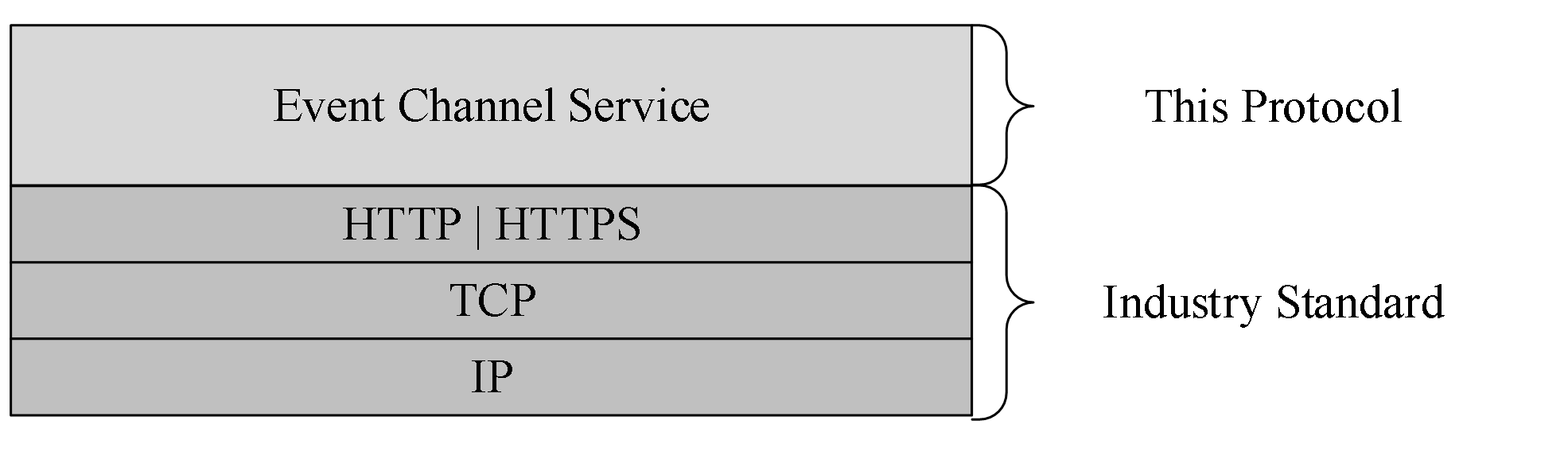 Figure 1: This protocol in relation to other protocolsPrerequisites/PreconditionsThis protocol operates against a protocol server that is configured to listen for HTTP or HTTPS requests and a protocol client that knows the Request-URI of the protocol server.Applicability StatementThis protocol is applicable for the following scenarios:Using a UCWA API that has an asynchronous or non-blocking operationWorking with conversations, participants, and media types within conversationsWorking with presence or other protocols that can produce events not caused by any specific action on behalf of the application.Versioning and Capability NegotiationThis document covers versioning issues in the area of supported transports. This protocol can use HTTP or HTTPS as a transport. For more details, see section 2.1.Vendor-Extensible FieldsNone.Standards AssignmentsNone.MessagesTransportThis protocol is based on Representational State Transfer (REST) principals. As such, messages are transported using HTTP, as specified in [RFC2616], or HTTPS, as specified in [RFC2818]. The service SHOULD be served on ports 80 and 443 respectively, but MAY be served on other ports. For specific port information, please contact your service provider. Protocol messages are text-based and MUST be UTF-8 encoded. Messages MUST NOT contain a byte order mark. The byte order mark is a Unicode character used to signal the byte order of a text file or stream.Common Data TypesThis section contains common definitions used by this protocol. The syntax of the definitions uses XML schema as defined in section 6.NamespacesThis specification defines and references various XML namespaces using the mechanisms specified in [XMLNS]. Although this specification associates a specific XML namespace prefix for each XML namespace that is used, the choice of any particular XML namespace prefix is implementation-specific and not significant for interoperability.Common URI ParametersThe following table summarizes the set of common URI parameters defined by this specification.ElementsThe following table summarizes the set of common XML schema element definitions defined by this specification. XML schema element definitions that are specific to a particular operation are described with the operation.eventsThe events element is the top-level element that contains the event information returned on the event channel.<xs:element name="events" type="tns:EventsType" />Complex TypesThe following table summarizes the set of common XML schema complex type definitions defined by this specification. XML schema complex type definitions that are specific to a particular operation are described with the operation.EventsTypeThe EventsType complex type is the type of top-level element that contains the event information returned on the event channel.  <xs:complexType name="EventsType">    <xs:sequence>      <xs:element name="link" type="tns:LinkType" minOccurs="1" maxOccurs="1" />         <xs:element maxOccurs="unbounded" name="sender" type="tns:SenderType" />    </xs:sequence>    <xs:attribute name="href" type="xs:string" use="required" />  </xs:complexType>EventTypeThe EventType complex type is included when a resource has been added, updated, deleted or an operation has started or completed.<xs:complexType name="EventType">    <xs:sequence minOccurs="0">      <xs:element minOccurs="0" name="in" type="tns:InType" />              <xs:element minOccurs="0" name="resource" type="tns:ResourceType" />      <xs:element minOccurs="0" name="reason" type="tns:ErrorType" />    </xs:sequence>    <xs:attribute name="rel" type="xs:string" use="required" />    <xs:attribute name="href" type="xs:string" use="required" />    <xs:attribute name="title" type="xs:string" use="optional" />    <xs:attribute name="context" type="xs:string" use="optional" />    <xs:attribute name="revision" type="xs:int" use="optional"/>  </xs:complexType>InTypeThe InType complex type is included if the resource was added or removed from a collection.<xs:complexType name="InType" >  <xs:attribute name="rel" type="xs:string" use="required" />  <xs:attribute name="href" type="xs:string" use="required" />  <xs:attribute name="title" type="xs:string" use="required" /></xs:complexType>SenderType The SenderType complex type specifies the event that was sent by the sender.<xs:complexType name="SenderType">  <xs:sequence>    <xs:choice maxOccurs="unbounded">      <xs:element name="added" type="tns:EventType" />      <xs:element name="updated" type="tns:EventType" />                    <xs:element name="deleted" type="tns:EventType" />      <xs:element name="started" type="tns:EventType" />      <xs:element name="completed" type="tns:EventType" />    </xs:choice>  </xs:sequence>  <xs:attribute name="rel" type="xs:string" use="required" />  <xs:attribute name="href" type="xs:string" use="required" />  <xs:attribute name="revision" type="xs:int" use="optional"/></xs:complexType>OptionsMetadataTypeThe OptionsMetadataType complex type specifies the type of optionsMetadata element, which is included for OPTIONS requests.  <xs:complexType name="OptionsMetadataType">    <xs:sequence>      <xs:element name="metadata" type="tns:MetadataType" minOccurs="1" maxOccurs="1"/>      <xs:any namespace="##other" processContents="lax" minOccurs="0" maxOccurs="unbounded" />    </xs:sequence>    <xs:anyAttribute namespace="##other" processContents="lax"/>  </xs:complexType>MetadataTypeThe MetadataType complex type is included for OPTIONS requests. <xs:complexType name="MetadataType">    <xs:sequence>      <xs:element name="httpMethodMetadata" type="tns:HttpMethodMetadataType" minOccurs="0" maxOccurs="unbounded"/>    </xs:sequence>  </xs:complexType>HttpMethodMetadataTypeThe HttpMethodMetadataType complex type is included for OPTIONS requests.  <xs:complexType name="HttpMethodMetadataType">    <xs:sequence>      <xs:element name="httpMethod" type="xs:string" minOccurs="1" maxOccurs="1"/>      <xs:element name="parameters" type="tns:ParametersType" minOccurs="1" maxOccurs="1"/>      <xs:any namespace="##other" processContents="lax" minOccurs="0" maxOccurs="unbounded" />    </xs:sequence>    <xs:anyAttribute namespace="##other" processContents="lax"/>  </xs:complexType>ParametersTypeThe ParametersType complex type is included for OPTIONS requests.  <xs:complexType name="ParametersType">    <xs:sequence>      <xs:element name="parameter" type="tns:ParameterType" minOccurs="0" maxOccurs="unbounded"/>    </xs:sequence>  </xs:complexType>ParameterTypeThe ParameterType complex type is included for OPTIONS requests.  <xs:complexType name="ParameterType">    <xs:sequence>      <xs:element name="name" type="xs:string" minOccurs="1" maxOccurs="1"/>      <xs:element name="supportedValues" type="tns:SupportedValuesType" minOccurs="0" maxOccurs="1"/>      <xs:any namespace="##other" processContents="lax" minOccurs="0" maxOccurs="unbounded" />    </xs:sequence>    <xs:anyAttribute namespace="##other" processContents="lax"/>  </xs:complexType>SupportedValuesTypeThe SupportedValuesType complex type is included for OPTIONS requests.  <xs:complexType name="SupportedValuesType">    <xs:sequence>      <xs:element name="value" type="xs:string" minOccurs="0" maxOccurs="unbounded"/>    </xs:sequence>  </xs:complexType>AttributesThis specification uses the "rel" and "href" attributes as specified in [MS-OCSMP] section 2.2.6.Common Data StructuresThis specification uses the ErrorType data structure as specified in [MS-OCSMP] section 2.2.4.4.Protocol DetailsServer DetailsThe basic unit for operations in the Event Channel protocol is an Event. Applications will be able to discover changes to resources as well as the properties of a resource thus allowing applications to create a UI that is dynamically adjustable. The entirety of the Event Channel will be accessible via the HTTP protocol. This protocol is exposed via the Unified Communications Web API (UCWA) web component of the protocol server.Abstract Data ModelThis section describes a conceptual model of possible data organization that an implementation maintains to participate in this protocol. The described organization is provided to help explain how the protocol behaves. This specification does not mandate that implementations adhere to this model as long as their external behavior is consistent with that described in this specification.Web developers can use the Event Channel protocol to create web pages that react to changes to the communication and collaboration features of a protocol server.IntroductionAn Event Channel Protocol client application first queries the autodiscovery service, as specified in [MS-OCDISCWS], to find the home server for the user that is associated with the application. After the home server is located, an Event Channel client application interacts with the EventChannel server, using the HTTP protocol. At the most basic level, an Event Channel client application communicates with the Event Channel server by sending HTTP requests (GET) to the service, which sends back HTTP responses. Each HTTP request that is sent to the Event Channel Protocol server includes the URL of a specific resource. The response includes links to related resources, in the form of URLs.Basic ConceptsThe basic concepts specified in [MS-OCSMP] section 3.1.1.2 apply to this protocol. TimersNone.InitializationThis protocol requires creating an application resource as a prerequisite to get the initial resource URI.Higher-Layer Triggered EventsNone.Message Processing Events and Sequencing RulesThe following table lists all the resources exposed by the Event Channel protocol service.applicationThe application resource is specified in [MS-OCSMP] section 3.1.5.1.applicationsThe applications resource is specified in [MS-OCSMP] section 3.1.5.2.eventsThe events resource supports only the HTTP GET method to retrieve events waiting for the application.Unlike other HTTP GET operations, a timeout can be specified and the GET will block until events are available or the timeout period is reached. For this reason, the event channel needs its own separate HTTP channel or queue because it needs to run independently of any other HTTP requests to change state at the server.There SHOULD be at most one active GET request on the event channel at any time.Request BodyThe request body SHOULD be empty.Response BodyThe response body will contain an events data structure (section 2.2.3.1).The response to this operation can result in the following status codes.Getting the next linkUpon receiving a successful response to the GET request, the application MUST extract the link given with rel attribute value equal to "next" for its next request to retrieve events. The URI is to be treated as opaque and the ack URI parameter SHOULD NOT be interpreted or altered. However, additional query parameters can be appended.Basics of event processingEvents are grouped by the resource responsible for sending them. For example, the communication resource is responsible for sending updates for conversations, and conversations are responsible for sending conversation related events such as participants joining or leaving the conversation.Events are guaranteed to arrive in an order that makes sense for processing organized by the same sender. You will not get a deleted event for a resource before you get the added event, and you won't get updated events for resources that haven't been added. Resources that contain others will be added first before their inner resources are added. When receiving deleted events for resources that contain other resources, the application SHOULD assume that the contained resources are also deleted. As an example, a deleted conversation means the participants are also deleted. You might not actually receive a delete event for each participant.For each event type, you might receive a current snapshot of the resource that was updated embedded in the event information for common scenarios. This saves a network round trip to get the resource data by using an HTTP GET. If you don't get the resource inline, you will get a link to the resource described by the event. The rel attribute can be used to find the resource as a link or an enclosed resource. Applications SHOULD be prepared for both cases.For resources that are not always available, they will go through the sequence of being added, updated then deleted either explicitly or by its parent resource. Operations that are running are generally are started, optionally updated, then at some point they complete either with success or failure. The events you get returned to the application are affected by aggregation algorithms at the server so you might not always see every event depending on the timing.Event AggregationEvents are collected in a queue on the server as they arrive. However, to optimize processing and network traffic the server might consolidate two or events together in a process called aggregation. Events are generally aggregated when the net processing of the results of the single notification would be the same as the sequence that was aggregated.Examples:An added event followed by an updated event could be consolidated to a single added event with the current information about the resource.Multiple updated events could be consolidated into one updated event with the most current information.Started event followed by completed event happens on success, where on operation failure, only the completed event might be reported.The aggregation behavior might lead to unexpected behaviors, such as apparently missing intermediate states of resources. You might see a resource transition from a "Disconnected" state to "Connected" without seeing "Connecting".Similarly code that looks for a link only in an updated event might not work if it appears in the added event due to aggregation.Posting another Event Channel requestAfter processing, the data in the response to the GET request the application SHOULD post another GET to get the next batch of events using the next link from the most recent response potentially adding optional parameters other than ack to the URI as needed. The most common parameter to add to the URI is the timeout parameter.Detecting query synchronization issuesIf the server application is active and the client sends a request using a URI that is out of order (lower than the earliest one that the server has, or higher than the latest one), the response will consist of a single link with rel="resync". Following the link will give the client the first unacknowledged event set. Such a response usually indicates the presence of a client application bug, which SHOULD NOT occur in normal operation. The client application SHOULD be prepared to see the resync link in any response. If the client application receives such a link, the correct action for it is to clear the caches for all transient data (including active conversations and subscriptions) and refetch the needed data.Timer EventsNone.Other Local EventsNone.Protocol ExamplesCreating applicationBefore using the Event Channel Protocol, it is necessary to create an application resource and get the events resource URI in the response.HTTP RequestPOST https://ext.vdomain.com:4443/ucwa/oauth/v1/applications HTTP/1.1User-Agent: UcwaClient/1.0Authorization: Bearer cwt=AAEBHAEFAAAAAAAFFQAAAPmQRuRgha2wB2cEg... Accept: application/xmlContent-Type: application/xmlHost: ext.vdomain.com:4443Content-Length: 316Expect: 100-continue<?xml version="1.0" encoding="utf-8"?><input xmlns="http://schemas.microsoft.com/rtc/2012/03/ucwa"><property name="culture">en-US</property><property name="endpointId">e80dc357-19bb-418d-93bf-1ecb5135d43f</property><property name="userAgent">UcwaClient/1.0</property><property name="type">Phone</property></input>HTTP ResponseHTTP/1.1 201 CreatedCache-Control: privateVia: 1.1 accessproxy.vdomain.com RtcExtContent-Length: 5063Content-Type: application/xml; charset=utf-8Expires: Thu, 22 Jan 2015 06:43:24 GMTETag: "766942815"X-MS-Server-Fqdn: SERVER.vdomain.comX-MS-Correlation-Id: 2147483652client-request-id: 13efd9fe-d041-4729-af67-9f97abb81a18X-MS-Correlation-Id: 2147483679client-request-id: bfcaa11b-6cb2-44f2-9f56-6569e15c643bStrict-Transport-Security: max-age=31536000; includeSubDomainsDate: Wed, 21 Jan 2015 22:43:23 GMT<?xml version="1.0" encoding="utf-8"?><resource rel="application" href="/ucwa/oauth/v1/applications/211177894191" xmlns="http://schemas.microsoft.com/rtc/2012/03/ucwa">    <link rel="policies" href="/ucwa/oauth/v1/applications/211177894191/policies" /><link rel="batch" href="/ucwa/oauth/v1/applications/211177894191/batch" />    <link rel="events" href="/ucwa/oauth/v1/applications/211177894191/events?ack=1" />    <property name="culture">en-US</property>    <property name="userAgent">UcwaClient/1.0</property>    <property name="type">Phone</property><property name="etag">766942815</property><!-- Other content removed for clarity -- ></resource>Getting event dataIn this example, a protocol client sends a request to the protocol server to receive notifications, such as the status of some background operations it requested earlier. HTTP RequestGET https://ext.vdomain.com:4443/ucwa/oauth/v1/applications/211177894191/events?ack=1&timeout=900 HTTP/1.1User-Agent: UcwaClient/1.0Authorization: Bearer cwt=AAEBHAEFAAAAAAAFFQAAAPmQRuRgha2wB2cEg... Accept: multipart/related; type="application/xml", multipart/related, multipart/alternative, multipart/batchingHost: ext.vdomain.com:4443HTTP ResponseHTTP/1.1 200 OKCache-Control: no-cacheVia: 1.1 accessproxy.vdomain.com RtcExtContent-Length: 4145Content-Type: multipart/related; type="application/xml"; charset=utf-8; boundary=3c589cb8-79df-4104-a39c-f4e03d2f2993X-MS-Server-Fqdn: SERVER.vdomain.comX-MS-Correlation-Id: 2147483653client-request-id: 270cdbcf-da3a-4230-ad44-e880cfe2f58aX-MS-Correlation-Id: 2147483680client-request-id: 4a98d3e3-a561-4a07-acf9-89289788f33dStrict-Transport-Security: max-age=31536000; includeSubDomainsDate: Wed, 21 Jan 2015 22:43:25 GMT--3c589cb8-79df-4104-a39c-f4e03d2f2993Content-Type: application/xml; charset=utf-8<?xml version="1.0" encoding="utf-8"?><events href="/ucwa/oauth/v1/applications/211177894191/events?ack=1" xmlns="http://schemas.microsoft.com/rtc/2012/03/ucwa">    <link rel="next" href="/ucwa/oauth/v1/applications/211177894191/events?ack=2" />    <sender rel="communication" href="/ucwa/oauth/v1/applications/211177894191/communication">        <started rel="phoneAudioInvitation" href="/ucwa/oauth/v1/applications/211177894191/communication/phoneAudioInvitations/aa91df7425864b94b25aaf1206f1e795">            <resource rel="phoneAudioInvitation" href="/ucwa/oauth/v1/applications/211177894191/communication/phoneAudioInvitations/aa91df7425864b94b25aaf1206f1e795">                <link rel="from" href="/ucwa/oauth/v1/applications/211177894191/communication/conversations/89938156-c927-4f1c-a1a2-e99178f0056f/participants/ucwaovbvtuser5@ucwatenant.com" title="UcwaOVBvtUser5" />                <link rel="to" href="/ucwa/oauth/v1/applications/211177894191/people/ucwaovbvtuser2@ucwatenant.com" />                <link rel="cancel" href="/ucwa/oauth/v1/applications/211177894191/communication/conversations/89938156-c927-4f1c-a1a2-e99178f0056f/phoneAudio/terminate" />                <link rel="conversation" href="/ucwa/oauth/v1/applications/211177894191/communication/conversations/89938156-c927-4f1c-a1a2-e99178f0056f" />                <link rel="phoneAudio" href="/ucwa/oauth/v1/applications/211177894191/communication/conversations/89938156-c927-4f1c-a1a2-e99178f0056f/phoneAudio" />                <property name="direction">Outgoing</property><property name="importance">Normal</property>                <property name="threadId">AdA1y6o9qIkpVdAlDE6j6U1YN46JpA==</property>                <property name="state">Connecting</property>                <property name="operationId">8eb90e4aa1874134b89dac298d458d20</property>                <property name="subject">OV Call</property>            </resource>        </started>    </sender></events>--3c589cb8-79df-4104-a39c-f4e03d2f2993--Using resync URIIf the server detects that an application is not using the correct request URI to retrieve the event information, it will return the URI that the application can use to get the most recent event information.In normal operation, applications do not receive a response as described in this example. It usually indicates a design issue in the protocol client. If the protocol client cannot retrieve event information using the URI in the response of this type, it is advisable to discontinue the use of this protocol and report an error to the user so the protocol client can be updated.The protocol client needs to prevent infinite loops when attempting to retry event information retrievals based on this response.HTTP ResponseHTTP/1.1 200 OKCache-Control: no-cacheVia: 1.1 accessproxy.vdomain.com RtcExtContent-Length: 397Content-Type: multipart/related; type="application/xml"; charset=utf-8; boundary=819a8d69-873f-4983-a053-761092a07fe5X-MS-Server-Fqdn: SERVER.vdomain.comX-MS-Correlation-Id: 2147494723client-request-id: 095486ef-0b34-47bc-8508-dd1067c13182X-MS-Correlation-Id: 2147488427client-request-id: 71adb7b7-0939-4a7e-a4a7-a1b9174ca373Strict-Transport-Security: max-age=31536000; includeSubDomainsDate: Tue, 27 Jan 2015 21:26:41 GMT--819a8d69-873f-4983-a053-761092a07fe5Content-Type: application/xml; charset=utf-8<?xml version="1.0" encoding="utf-8"?><events href="/ucwa/oauth/v1/applications/211618385292/events?ack=999"    xmlns="http://schemas.microsoft.com/rtc/2012/03/ucwa">    <link rel="resync" href="/ucwa/oauth/v1/applications/211618385292/events?ack=1" /></events>--819a8d69-873f-4983-a053-761092a07fe5--Error information in event dataFor operations requests by the application, errors can be returned through the event channel as shown in the protocol example in this section.The reason element contains additional information about the failure. The reason element is an ErrorType complex type as described in [MS-OCSMP] section 2.2.4.4.HTTP ResponseHTTP/1.1 200 OKCache-Control: no-cacheVia: 1.1 accessproxy.vdomain.com RtcExtContent-Length: 2593Content-Type: multipart/related; type="application/xml"; charset=utf-8; boundary=c22ef9f5-7d38-4738-b58c-33c0198092b8X-Ms-Namespace: internalX-MS-Server-Fqdn: SERVER.vdomain.comX-MS-Correlation-Id: 2147485978client-request-id: 2935cf79-4d47-452f-9353-3fa339c4ee23X-MS-Correlation-Id: 2147484766client-request-id: d3ae0ef7-bb53-4e02-81ab-d991ff2ae56eStrict-Transport-Security: max-age=31536000; includeSubDomainsDate: Tue, 24 Mar 2015 15:18:25 GMT--c22ef9f5-7d38-4738-b58c-33c0198092b8Content-Type: application/xml; charset=utf-8<?xml version="1.0" encoding="utf-8"?><events href="/ucwa/v1/applications/211997960415/events?ack=2" xmlns="http://schemas.microsoft.com/rtc/2012/03/ucwa">  <link rel="next" href="/ucwa/v1/applications/211997960415/events?ack=3" />  <sender rel="conversation" href="/ucwa/v1/applications/211997960415/communication/conversations/b91f0532-8753-4ac3-903b-bf348152941f">    <updated rel="phoneAudio" href="/ucwa/v1/applications/211997960415/communication/conversations/b91f0532-8753-4ac3-903b-bf348152941f/phoneAudio">      <resource rel="phoneAudio" href="/ucwa/v1/applications/211997960415/communication/conversations/b91f0532-8753-4ac3-903b-bf348152941f/phoneAudio">        <link rel="conversation" href="/ucwa/v1/applications/211997960415/communication/conversations/b91f0532-8753-4ac3-903b-bf348152941f" />        <property name="state">Disconnected</property>      </resource>    </updated>  </sender>  <sender rel="communication" href="/ucwa/v1/applications/211997960415/communication">    <completed rel="phoneAudioInvitation" href="/ucwa/v1/applications/211997960415/communication/phoneAudioInvitations/bb5bc96fa8ac4ae3b107458d43c9bab6">      <status>Failure</status>      <resource rel="phoneAudioInvitation" href="/ucwa/v1/applications/211997960415/communication/phoneAudioInvitations/bb5bc96fa8ac4ae3b107458d43c9bab6">        <link rel="from" href="/ucwa/v1/applications/211997960415/communication/conversations/b91f0532-8753-4ac3-903b-bf348152941f/participants/ucwavoiceuser1@ucwatenant.com" title="UcwaVoiceUser1" />        <link rel="to" href="/ucwa/v1/applications/211997960415/people/ucwavoiceuser2@ucwatenant.com" />        <link rel="conversation" href="/ucwa/v1/applications/211997960415/communication/conversations/b91f0532-8753-4ac3-903b-bf348152941f" />        <link rel="phoneAudio" href="/ucwa/v1/applications/211997960415/communication/conversations/b91f0532-8753-4ac3-903b-bf348152941f/phoneAudio" />        <property name="direction">Outgoing</property>        <property name="importance">Normal</property>        <property name="threadId">AdBmRcVtEWu8Cs/j9U2epOB9qD8W0w==</property>        <property name="state">Failed</property>        <property name="operationId">d7e16f11ea284661aeae43202d3f6e0a</property>      </resource>      <reason xmlns:xsd="http://www.w3.org/2001/XMLSchema" xmlns:xsi="http://www.w3.org/2001/XMLSchema-instance">        <code>LocalFailure</code>        <subcode>PstnCallFailed</subcode>        <message>The call could not be completed. Please check your number and try again.</message>        <parameters />      </reason>    </completed>  </sender></events>--c22ef9f5-7d38-4738-b58c-33c0198092b8--SecuritySecurity Considerations for ImplementersNone.Index of Security ParametersNone.Appendix A: Full XML Schema<?xml version="1.0" encoding="utf-8"?><xs:schema    targetNamespace="http://schemas.microsoft.com/rtc/2012/03/ucwa"    xmlns:tns="http://schemas.microsoft.com/rtc/2012/03/ucwa"    xmlns:xs="http://www.w3.org/2001/XMLSchema"    elementFormDefault="qualified"    attributeFormDefault="unqualified">  <xs:element name="input" type="tns:InputType" />  <xs:element name="resource" type="tns:ResourceType" />  <xs:element name="events" type="tns:EventsType" />  <xs:element name="optionsMetadata" type="tns:OptionsMetadataType" />  <!-- REQUEST-type ELEMENT -->  <xs:complexType name="InputType">    <xs:choice minOccurs="0" maxOccurs="unbounded">      <xs:element name="property" type="tns:PropertyType"/>      <xs:element name="propertyList" type="tns:CollectionType"/>    </xs:choice>    <xs:anyAttribute namespace="##other" processContents="lax"/>  </xs:complexType>  <!-- RESPONSE-type ELEMENT -->  <xs:complexType name="ResourceType">    <xs:choice minOccurs="0" maxOccurs="unbounded">      <xs:element name="link" type="tns:LinkType" />      <xs:element name="property" type="tns:PropertyType" />      <xs:element name="propertyList" type="tns:CollectionType" />      <xs:element name="resource" type="tns:EmbeddedResourceType" />    </xs:choice>    <!-- The URI of the resource itself -->    <xs:attribute name="href" type="xs:anyURI" use="required"/>    <xs:attribute name="rel" type="xs:string" use="optional" />    <xs:attribute name="revision" type="xs:int" use="optional"/>    <xs:anyAttribute namespace="##other" processContents="lax"/>  </xs:complexType>  <!-- EMBEDDED-RESOURCE ELEMENT -->  <xs:complexType name="EmbeddedResourceType">    <xs:complexContent>      <xs:extension base="tns:ResourceType">        <xs:attribute name="rel" type="xs:string" use="required"/>        <xs:attribute name="etag" type="xs:string" use="optional"/>      </xs:extension>    </xs:complexContent>  </xs:complexType>  <!-- LINK ELEMENT -->  <xs:complexType name="LinkType">    <!-- The relationship type of the related resource -->    <xs:attribute name="rel" type="xs:string" use="required"/>    <xs:attribute name="href" type="xs:anyURI" use="required"/>    <xs:attribute name="etag" type="xs:anyURI" use="optional"/>    <xs:attribute name="title" type="xs:anyURI" use="optional"/>    <xs:attribute name="revision" type="xs:unsignedByte" use="optional" default="1"/>    <xs:anyAttribute namespace="##other" processContents="lax"/>  </xs:complexType>  <!-- PROPERTY ELEMENT -->  <xs:complexType name="PropertyType">    <xs:simpleContent>      <xs:extension base="xs:string">        <!-- The name of the property -->        <xs:attribute name="name" type="xs:string" use="required"/>        <xs:anyAttribute namespace="##other" processContents="lax"/>      </xs:extension>    </xs:simpleContent>  </xs:complexType>  <!-- COLLECTION (ARRAY, VECTOR) ELEMENT -->  <xs:complexType name="CollectionType">    <xs:sequence>      <xs:element name="item" type="xs:string" minOccurs="0" maxOccurs="unbounded"/>    </xs:sequence>    <!-- The name of the property -->    <xs:attribute name="name" type="xs:string" use="required"/>    <xs:anyAttribute namespace="##other" processContents="lax"/>  </xs:complexType>  <!-- ERROR ELEMENT -->  <xs:complexType name="ErrorType">    <xs:sequence>      <xs:element name="link" type="tns:LinkType" minOccurs="0" maxOccurs="unbounded" />      <xs:element name="code" type="xs:string" minOccurs="1" maxOccurs="1" />      <xs:element name="subcode" type="xs:string" minOccurs="1" maxOccurs="1" />      <xs:element name="message" type="xs:string" minOccurs="0" maxOccurs="1" />      <xs:element name="debugInfo" type="tns:ErrorDebugInfoType" minOccurs="0" maxOccurs="1" />      <xs:element name="parameters" type="tns:ErrorParametersType" minOccurs="0" maxOccurs="1" />      <xs:element name="reasonId" type="xs:int" minOccurs="0" maxOccurs="1" />    </xs:sequence>    <xs:anyAttribute namespace="##other" processContents="lax"/>  </xs:complexType>  <!-- ERROR PARAMETERS ELEMENT -->  <xs:complexType name="ErrorParametersType">    <xs:sequence>      <xs:element name="property" type="tns:PropertyType" minOccurs="0" maxOccurs="unbounded" />    </xs:sequence>  </xs:complexType>  <!-- ERROR DEBUG INFO ELEMENT -->  <xs:complexType name="ErrorDebugInfoType">    <xs:sequence>      <xs:element name="property" type="tns:PropertyType" minOccurs="0" maxOccurs="unbounded" />    </xs:sequence>  </xs:complexType> <xs:complexType name="EventType">    <xs:sequence minOccurs="0">      <xs:element minOccurs="0" name="in" type="tns:InType" />      <xs:element minOccurs="0" name="resource" type="tns:ResourceType" />      <xs:element minOccurs="0" name="reason" type="tns:ErrorType" />    </xs:sequence>    <xs:attribute name="rel" type="xs:string" use="required" />    <xs:attribute name="href" type="xs:string" use="required" />    <xs:attribute name="title" type="xs:string" use="optional" />    <xs:attribute name="context" type="xs:string" use="optional" />    <xs:attribute name="revision" type="xs:int" use="optional"/>  </xs:complexType>  <xs:complexType name="InType" >    <xs:attribute name="rel" type="xs:string" use="required" />    <xs:attribute name="href" type="xs:string" use="required" />    <xs:attribute name="title" type="xs:string" use="required" />  </xs:complexType>  <xs:complexType name="SenderType">    <xs:sequence>      <xs:choice maxOccurs="unbounded">        <xs:element name="added" type="tns:EventType" />        <xs:element name="updated" type="tns:EventType" />                      <xs:element name="deleted" type="tns:EventType" />        <xs:element name="started" type="tns:EventType" />        <xs:element name="completed" type="tns:EventType" />      </xs:choice>    </xs:sequence>    <xs:attribute name="rel" type="xs:string" use="required" />    <xs:attribute name="href" type="xs:string" use="required" />    <xs:attribute name="revision" type="xs:int" use="optional"/>  </xs:complexType>  <xs:complexType name="EventsType" >    <xs:sequence>      <xs:element name="link" type="tns:LinkType" minOccurs="1" maxOccurs="1" />         <xs:element maxOccurs="unbounded" name="sender" type="SenderType" />    </xs:sequence>    <xs:attribute name="href" type="xs:string" use="required" />  </xs:complexType>  <xs:complexType name="OptionsMetadataType">    <xs:sequence>      <xs:element name="metadata" type="tns:MetadataType" minOccurs="1" maxOccurs="1"/>      <xs:any namespace="##other" processContents="lax" minOccurs="0" maxOccurs="unbounded" />    </xs:sequence>    <xs:anyAttribute namespace="##other" processContents="lax"/>  </xs:complexType>  <xs:complexType name="MetadataType">    <xs:sequence>      <xs:element name="httpMethodMetadata" type="tns:HttpMethodMetadataType" minOccurs="0" maxOccurs="unbounded"/>    </xs:sequence>  </xs:complexType>  <xs:complexType name="HttpMethodMetadataType">    <xs:sequence>      <xs:element name="httpMethod" type="xs:string" minOccurs="1" maxOccurs="1"/>      <xs:element name="parameters" type="tns:ParametersType" minOccurs="1" maxOccurs="1"/>      <xs:any namespace="##other" processContents="lax" minOccurs="0" maxOccurs="unbounded" />    </xs:sequence>    <xs:anyAttribute namespace="##other" processContents="lax"/>  </xs:complexType>  <xs:complexType name="ParametersType">    <xs:sequence>      <xs:element name="parameter" type="tns:ParameterType" minOccurs="0" maxOccurs="unbounded"/>    </xs:sequence>  </xs:complexType>  <xs:complexType name="ParameterType">    <xs:sequence>      <xs:element name="name" type="xs:string" minOccurs="1" maxOccurs="1"/>      <xs:element name="supportedValues" type="tns:SupportedValuesType" minOccurs="0" maxOccurs="1"/>      <xs:any namespace="##other" processContents="lax" minOccurs="0" maxOccurs="unbounded" />    </xs:sequence>    <xs:anyAttribute namespace="##other" processContents="lax"/>  </xs:complexType>  <xs:complexType name="SupportedValuesType">    <xs:sequence>      <xs:element name="value" type="xs:string" minOccurs="0" maxOccurs="unbounded"/>    </xs:sequence>  </xs:complexType>    </xs:schema>Appendix B: Product BehaviorThe information in this specification is applicable to the following Microsoft products or supplemental software. References to product versions include updates to those products.Microsoft Lync Client 2013/Skype for BusinessMicrosoft Skype for Business 2016Microsoft Skype for Business Server 2015Microsoft Skype for Business 2019Microsoft Skype for Business Server 2019Exceptions, if any, are noted in this section. If an update version, service pack or Knowledge Base (KB) number appears with a product name, the behavior changed in that update. The new behavior also applies to subsequent updates unless otherwise specified. If a product edition appears with the product version, behavior is different in that product edition.Unless otherwise specified, any statement of optional behavior in this specification that is prescribed using the terms "SHOULD" or "SHOULD NOT" implies product behavior in accordance with the SHOULD or SHOULD NOT prescription. Unless otherwise specified, the term "MAY" implies that the product does not follow the prescription.Change TrackingNo table of changes is available. The document is either new or has had no changes since its last release.IndexAAbstract data model   server 15Applicability 7Attributes 14CCapability negotiation 7Change tracking 30Common data structures 14Common data types 8Common URI parameters 8Complex types 9Creating application example 19DData model - abstract   server 15EEvents   local - server 18   timer - server 18Examples   creating application 19   Creating application example 19   Error information in event data example 21   Getting event data example 19   Using resync Uri 21   Using resync URI example 21FFields - vendor-extensible 7Full XML schema 25GGlossary 5HHigher-layer triggered events   server 15IImplementer - security considerations 24Index of security parameters 24Informative references 6Initialization   server 15Introduction 5LLocal events   server 18MMessage processing   server 16Messages   attributes 14   common data structures 14   complex types 9   namespaces 8   syntax 8   transport 8NNamespaces 8Normative references 6OOverview (synopsis) 6PParameters   common URI 8Parameters - security index 24Preconditions 7Prerequisites 7Product behavior 29Protocol Details   Server 15Protocol examples   Creating application 19   Error information in event data 21   Getting event data 19   Using resync URI 21RReferences   informative 6   normative 6Relationship to other protocols 6SSecurity   implementer considerations 24   parameter index 24Sequencing rules   server 15Server   Abstract data model 15   Higher-layer triggered events 15   Initialization 15   local events 18   message processing (section 3.1.5 15, section 3.1.5.1 16)   Message processing events and sequencing rules 15   Other local events 18   sequence rules 16   sequencing rules 15   Timer events 18   Timers 15Standards assignments 7Syntax   messages - overview 8TTimer events   server 18Timers   server 15Tracking changes 30Transport 8   common data types 8   namespaces 8Types   complex 9UUsing resync Uri example 21VVendor-extensible fields 7Versioning 7XXML schema 25DateRevision HistoryRevision ClassComments3/30/20151.0NewReleased new document.9/4/20151.0NoneNo changes to the meaning, language, or formatting of the technical content.7/15/20161.1MinorClarified the meaning of the technical content.9/14/20161.1NoneNo changes to the meaning, language, or formatting of the technical content.12/15/20162.0MajorSignificantly changed the technical content.9/19/20172.1MinorClarified the meaning of the technical content.4/27/20183.0MajorSignificantly changed the technical content.7/24/20184.0MajorSignificantly changed the technical content.8/28/20185.0MajorSignificantly changed the technical content.12/11/20185.1MinorClarified the meaning of the technical content.3/19/20195.1NoneNo changes to the meaning, language, or formatting of the technical content.PrefixNamespace URIReferencexshttp://www.w3.org/2001/XMLSchema[XMLSCHEMA1/2][XMLSCHEMA2/2]tnshttp://schemas.microsoft.com/rtc/2012/03/ucwaURI ParameterDescriptionackThis parameter is added automatically to all URIs returned by the events service either by a GET on the application resource, or as the next link in an event response. The parameter and its value SHOULD be treated as opaque and SHOULD NOT be added or altered by the application.timeoutThe time in seconds that the HTTP GET request SHOULD block before timing out if no events are received. For desktop applications, a larger value such as 900 seconds can be used.mediumThe aggregation interval for medium priority events in seconds. The default value is 5 seconds and is sufficient for most applications. Maximum value is 30 * 60 seconds.lowThe aggregation interval for low priority events in seconds. The default value is 15 seconds and is sufficient for most applications. Maximum value is 30 * 60 seconds.priorityThe priority of the request relative to other pending GET requests (P-GETS) with the same Ack ID. A higher priority requests replaces a lower priority request.ElementDescriptioneventsThe top-level element that contains the event information returned on the event channel.Complex TypeDescriptionEventsTypeContains event information being returned to the application.EventTypeA resource has been added, updated, deleted, started, or completed.InTypeContains information on referencing a resource if it was added or removed from a collection.SenderTypeSpecifies the event that was sent by the sender.OptionsMetadataTypeSpecifies the parameters supported for POST on Applications requests.ElementTypeDescriptionlinktns:LinkType ([MS-OCSMP] section 2.2.4.5)A reference to a related event.sendertns:SenderType (section 2.2.4.4)Event that was sent by the sender.AttributeTypeDescriptionhrefxs:string ([XMLSCHEMA2/2])The URI of the event itself.ElementTypeDescriptionintns:InType (section 2.2.4.3)An optional element if the resource was added or removed from a collection.resourcetns:ResourceType ([MS-OCSMP] section 2.2.4.7)The resource information.reasontns:ErrorType ([MS-OCSMP] section 2.2.4.4)Describes additional information about the failure.AttributeTypeDescriptionrelxs:string ([XMLSCHEMA2/2])A value that provides the type of the resource or operation.hrefxs:string ([XMLSCHEMA2/2])The URI of the resource or operation.titlexs:string ([XMLSCHEMA2/2])An optional title of the resource or operation.contextxs:string ([XMLSCHEMA2/2])An optional context of the resource or operation.revisionxs:int ([XMLSCHEMA2/2])An optional integer indicating the revision for the type.AttributeTypeDescriptionrelxs:string ([XMLSCHEMA2/2])A value that provides the type of the collection.hrefxs:string ([XMLSCHEMA2/2])The URI of the collection.titlexs:string ([XMLSCHEMA2/2])An optional title of the collection.ElementTypeDescriptionaddedtns:EventType (section 2.2.4.2)A resource has been added.updatedtns:EventType (section 2.2.4.2)A resource has been updated.deletedtns:EventType (section 2.2.4.2)A resource has been deleted.startedtns:EventType (section 2.2.4.2)An operation has started.completedtns:EventType (section 2.2.4.2)An operation has completed。AttributeTypeDescriptionrelxs:string ([XMLSCHEMA2/2])A value that provides the type of the event target.hrefxs:string ([XMLSCHEMA2/2])The URI of the event target.revisionxs:int ([XMLSCHEMA2/2])An optional value that indicates the revision of the type.ElementTypeDescriptionmetadatatns:MetadataType (section 2.2.4.6)A required element containing the metadata.ElementTypeDescriptionhttpMethodMetadatatns:HttpMethodMetadataType (section 2.2.4.7)Zero to many elements containing metadata about possible Applications POST requests.ElementTypeDescriptionhttpMethodxs:string ([XMLSCHEMA2/2])The HTTP method described.parametersTns:ParametersType (section 2.2.4.8)Required element that describes the parameters possible for this method.ElementTypeDescriptionparametertns:ParameterType (section 2.2.4.9)Contains zero or more parameter elements that describe the required and optional parameters.ElementTypeDescriptionnamexs:string ([XMLSCHEMA2/2])The name of the parametersupportedValuestns:SupportedValuesType (section 2.2.4.10)An optional element that describes the values supported for this parameter.ElementTypeDescriptionvaluexs:string ([XMLSCHEMA2/2])Zero or more elements that delineate values supported by the parameter.ResourceDescriptionapplicationRepresents one instance of an application that is run by a user on a specific device.applicationsRepresents a factory in which individual application resources are created.eventsRepresents a collection of event data for processing by the application.TokenMedia typesHTTP methodeventsapplication/xmlapplication/jsonGETRequest headerUsageValueAcceptResponse content-type negotiation.application/xmlapplication/jsonResponse headerUsageValueContent-typeResponse content-type.application/xmlapplication/jsonStatus codeDescription400Query parameters invalid or out of range.401Unauthorized403Forbidden404Subcode = ApplicationNotFound. The server application does not exist at all. The application SHOULD recreate the application using a POST request on the applications if it plans to continue running.409Subcode = PGet replaced. The client application submitted another HTTP GET with the same URI causing the current one to be released. This might be an indication another instance of the application might be running if the application did not replace the request intentionally.410The requested resource is no longer available at the server and no forwarding address is known.500There is a general service failure at the http proxy or server.502There is an error routing the request or a dependent service is down.503Can be returned from the web proxy if the service is in maintenance mode.